Příloha č. 1 zadávací dokumentaceKrycí list nabídkyk veřejné zakázce „Zajištění ostrahy objektů ZČU v Plzni“Základní údaje:Zadavatel:	Západočeská univerzita v PlzniIČO:	49777513Adresa sídla:	Univerzitní 8, 306 14 PlzeňZastoupený:	doc. Dr. RNDr. Miroslav Holeček, rektor Účastník zadávacího řízení:	[DOPLNÍ DODAVATEL]Adresa sídla/místa podnikání:	[DOPLNÍ DODAVATEL]IČ:	[DOPLNÍ DODAVATEL]DIČ:	[DOPLNÍ DODAVATEL]Zastoupený:							[DOPLNÍ DODAVATEL]Bankovní spojení:						[DOPLNÍ DODAVATEL]Telefonní/faxové spojení:	[DOPLNÍ DODAVATEL]E-mailové spojení:	[DOPLNÍ DODAVATEL]Příloha č. 2 zadávací dokumentaceČestné prohlášeník prokázání základní způsobilostik veřejné zakázce„Zajištění ostrahy objektů ZČU v Plzni“Účastník zadávacího řízení (jméno/obchodní firma):	[DOPLNÍ DODAVATEL]Adresa sídla/místa podnikání:								[DOPLNÍ DODAVATEL]IČ:								[DOPLNÍ DODAVATEL]Výše uvedený účastník zadávacího řízení tímto čestně prohlašuje, že:V [DOPLNÍ DODAVATEL] dne [DOPLNÍ DODAVATEL]………………………………………………….[DOPLNÍ DODAVATEL – obchodní firma + osoba oprávněná jednat za dodavatele]Příloha č. 3 zadávací dokumentaceSeznam významných služeb k veřejné zakázce„Zajištění ostrahy objektů ZČU v Plzni“Účastník zadávacího řízení (jméno/obchodní firma):			[DOPLNÍ DODAVATEL]Adresa sídla/místa podnikání:								[DOPLNÍ DODAVATEL]IČ:								[DOPLNÍ DODAVATEL]K prokázání části technické kvalifikace podle ust. § 79 odst. 2 písm. a) ZZVZ (čl. 4.4 písm. a) zadávací dokumentace) účastník zadávacího řízení prohlašuje, že v posledních 3 (třech) letech před zahájením shora uvedeného zadávacího řízení řádně poskytnul níže uvedenou významnou službu, a to v uvedeném rozsahu:V [DOPLNÍ DODAVATEL] dne [DOPLNÍ DODAVATEL]………………………………………………….[DOPLNÍ DODAVATEL – obchodní firma + osoba oprávněná jednat za dodavatele]Příloha č. 4 zadávací dokumentaceČestné prohlášení k seznamu techniků dodavatelek veřejné zakázce„Zajištění ostrahy objektů ZČU v Plzni“Účastník zadávacího řízení (jméno/obchodní firma):			[DOPLNÍ DODAVATEL]Adresa sídla/místa podnikání:								[DOPLNÍ DODAVATEL]IČ:								[DOPLNÍ DODAVATEL]K prokázání části technické kvalifikace podle ust. § 79 odst. 2 písm. c) ZZVZ (viz čl. 4.4 písm. b) zadávací dokumentace) shora uvedený účastník zadávacího řízení čestně prohlašuje, že pro plnění předmětu veřejné disponuje dostatečným počtem osob, které se splňují dále uvedené požadavky Zadavatele:jsou trestně bezúhonní,mají délku praxe s výkonem strážní služby v minimální délce 1 (jeden) rok,vlastní osvědčení o profesní kvalifikaci Strážný (kód profesní kvalifikace 68-008-E) dle § 18 zákona č. 179/2006 Sb., ve znění pozdějších předpisů,osoby, které budou zajišťovat denní službu od 6:00 hod. do 18:00 hod. na vrátnicích v objektech Univerzitní 8 a Univerzitní 22, disponují základní znalostí anglického jazyka na komunikační úrovni,osoby vykonávající fyzickou ostrahu a ochranu budov v komplexu Plzeň-město a osoby určené k přepravě cenin vlastní platné řidičské oprávnění skupiny B,osoby určené k přepravě cenin vlastní platný zbrojní průkaz skupiny D nebo E.V [DOPLNÍ DODAVATEL] dne [DOPLNÍ DODAVATEL]………………………………………………….[DOPLNÍ DODAVATEL – obchodní firma + osoba oprávněná jednat za dodavatele]Příloha č. 5 zadávací dokumentaceČestné prohlášení k technickému vybavení dodavatele k veřejné zakázce„Zajištění ostrahy objektů ZČU v Plzni“Účastník zadávacího řízení (jméno/obchodní firma):			[DOPLNÍ DODAVATEL]Adresa sídla/místa podnikání:								[DOPLNÍ DODAVATEL]IČ:								[DOPLNÍ DODAVATEL]K prokázání části technické kvalifikace podle ust. § 79 odst. 2 písm. e) ZZVZ (viz čl. 4.4 písm. c) zadávací dokumentace) shora uvedený účastník zadávacího řízení čestně prohlašuje, že pro plnění předmětu veřejné disponuje:1 (jedním) vozidlem (pohotovostním) pro pohyb při ostraze a ochraně budov v komplexu Plzeň-město,1 (jedním) vozidlem určeným pro přepravu cenin.Účastník zadávacího řízení současně prohlašuje, že uvedená vozidla jsou způsobilá k provozu na pozemních komunikacích v souladu s platnými předpisy, a že přeprava cenin bude zajišťována odpovídajícím vozidlem v závislosti na výši převážené hotovosti.V [DOPLNÍ DODAVATEL] dne [DOPLNÍ DODAVATEL]………………………………………………….[DOPLNÍ DODAVATEL – obchodní firma + osoba oprávněná jednat za dodavatele]Příloha č. 6 zadávací dokumentaceČestné prohlášení k nabídce účastníka zadávacího řízeník veřejné zakázce„Zajištění ostrahy objektů ZČU v Plzni“Identifikace účastníka zadávacího řízení:jméno / obchodní firma:			[DOPLNÍ DODAVATEL]adresa místa podnikání / sídla:	[DOPLNÍ DODAVATEL]IČ:										[DOPLNÍ DODAVATEL]Čestné prohlášení: Účastník zadávacího řízení tímto prohlašuje, že:se v plném rozsahu seznámil s podmínkami zadávacího řízení, veškerou dokumentací a dalšími skutečnostmi podstatnými pro toto zadávací řízení; informace, prohlášení a další skutečnosti, které uvedl v nabídce, jsou úplné a pravdivé;si před podáním nabídky vyjasnil veškerá sporná ustanovení nebo nejasnosti;s podmínkami zadávacího řízení souhlasí a respektuje je;účastník zadávacího řízení, osoba jemu blízká ani žádný zaměstnanec účastníka zadávacího řízení ani poddodavatel, osoba jemu blízká ani žádný jeho zaměstnanec se nepodílel na přípravě této veřejné zakázky ani na zpracování zadávací dokumentace;nezpracoval nabídku v součinnosti s jiným dodavatelem, který podal nabídku.Účastník zadávacího řízení dále tímto prohlašuje, že:se na zpracování jeho nabídky nepodílel zaměstnanec Zadavatele či člen statutárního orgánu Zadavatele, statuární orgán Zadavatele, člen řídicího orgánu Zadavatele, člen realizačního týmu projektu či osoba, která se na základě smluvního vztahu podílela na zadání předmětné zakázky,resp. nabídku nezpracoval s účastníkem zadávacího řízení ve sdružení, který je zaměstnancem Zadavatele či členem realizačního týmu či osobou, která se na základě smluvního vztahu podílela na zadání předmětné zakázky, nebopoddodavatelem účastníka zadávacího řízení není zaměstnanec Zadavatele, člen realizačního týmu či osoba, která se na základě smluvního vztahu podílela na zadání předmětné zakázky.V [DOPLNÍ DODAVATEL] dne [DOPLNÍ DODAVATEL]………………………………………………….[DOPLNÍ DODAVATEL – obchodní firma + osoba oprávněná jednat za dodavatele]Příloha č. 7 zadávací dokumentaceRejstřík poddodavatelůk veřejné zakázce„Zajištění ostrahy objektů ZČU v Plzni“Identifikace účastníka zadávacího řízení:jméno / obchodní firma:			[DOPLNÍ DODAVATEL]adresa místa podnikání / sídla:	[DOPLNÍ DODAVATEL]IČ:									[DOPLNÍ DODAVATEL]Rejstřík poddodavatelůV rámci realizace veřejné zakázky hodlá účastník zadávacího řízení plnit prostřednictvím níže uvedených poddodavatelů níže uvedené části veřejné zakázky. Účastník zadávacího řízení je povinen ve formuláři uvést veškeré plnění, jehož realizaci hodlá plnit prostřednictvím poddodavatelů. Účastník zadávacího řízení je povinen jednotlivé plnění označit pořadovým číslem, specifikovat s dostatečnou určitostí, o jaké plnění se jedná, a dostatečně určitě identifikovat poddodavatele dle požadavků uvedených v tabulce níže. Účastník zadávacího řízení tento doklad předkládá pouze v případě, že hodlá svěřit některé části plnění poddodavateli.V [DOPLNÍ DODAVATEL] dne [DOPLNÍ DODAVATEL]………………………………………………….[DOPLNÍ DODAVATEL – obchodní firma + osoba oprávněná jednat za dodavatele]Příloha č. 8 zadávací dokumentace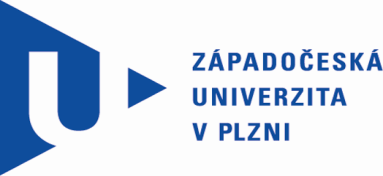 Závazný návrh SmlouvySmlouva o poskytování strážní službyuzavřená ve smyslu ust. § 1746 odst. 2 zákona č. 89/2012 Sb., občanského zákoníkuObjednatel: 		Západočeská univerzita v Plznise sídlem:					Univerzitní 8, 306 14 Plzeňzastoupená: 				doc. Dr. RNDr. Miroslav Holeček,  rektorIČ: 						49777513DIČ: 						CZ49777513bankovní spojení:        4811530257/0100, Komerční banka, a.s., na straně jedné jako objednatel (dále jen „Objednatel“)aPoskytovatel:			[DOPLNÍ DODAVATEL]se sídlem:					[DOPLNÍ DODAVATEL]zastoupený: 				[DOPLNÍ DODAVATEL]IČ:							[DOPLNÍ DODAVATEL]DIČ:						[DOPLNÍ DODAVATEL]bankovní spojení:		[DOPLNÍ DODAVATEL]ID datové schránky: 	[DOPLNÍ DODAVATEL]zapsaný v OR vedeném [DOPLNÍ DODAVATEL], oddíl [DOPLNÍ DODAVATEL], vložka [DOPLNÍ DODAVATEL]na straně druhé jako poskytovatel (dále jen „Poskytovatel“)společně dále také jako „smluvní strany“Vzhledem k tomu, že:Poskytovatel je držitelem příslušných oprávnění k podnikání, má řádné vybavení, zkušenosti a schopnosti, aby řádně plnil předmět této smlouvy; Nabídku Poskytovatele, podanou v zadávacím řízení vyhlášeném dle zák. č.  134/2016 Sb., o zadávání veřejných zakázek, ve znění pozdějších předpisů (dále jen „ZZVZ“), na zadání veřejné zakázky na služby s názvem „Zajištění ostrahy objektů ZČU v Plzni“, vybral Objednatel jako nabídku ekonomicky nejvýhodnější dle ust. § 122 ZZVZ;                                                          Poskytovatel prohlašuje, že se v plném rozsahu seznámil s rozsahem a povahou služeb, které jsou předmětem výše uvedené veřejné zakázky, že jsou mu známy veškeré technické, kvalitativní a jiné podmínky, a že disponuje takovými kapacitami a odbornými znalostmi, které jsou k plnění nezbytné;uzavírají smluvní strany tuto smlouvuI.Předmět smlouvyPoskytovatel se touto Smlouvou zavazuje poskytovat Objednateli řádně a včas, na svůj náklad a na své nebezpečí, sjednanou Službu dle článku II. této Smlouvy a Objednatel se zavazuje za poskytnutou Službu zaplatit Poskytovateli cenu ve výši a za podmínek sjednaných v této Smlouvě.Poskytovatel splní závazek založený touto Smlouvou tím, že řádně a včas poskytne Službu dle této Smlouvy a splní ostatní povinnosti vyplývající z této Smlouvy.II.Specifikace službyPředmětem této Smlouvy je komplexní zajištění (i) fyzické ostrahy a ochrany budov Západočeské univerzity v Plzni (dále též jako „ZČU“), (ii) provozu vrátnic v budovách ZČU a (iii) přepravy cenin včetně doprovodu při převozu cenin (dále souhrnně označováno jako „Služba“). Podrobný popis jednotlivých činností a podmínek poskytování Služby je uveden v příloze č. 1 této Smlouvy.Poskytovatel se zavazuje poskytovat pro Objednatele Službu v rozsahu stanoveném touto Smlouvou, přičemž se zavazuje řídit se při poskytování Služby pokyny Objednatele a jeho závaznými interními předpisy vztahujícími se k výkonu Služby. Objednatel je povinen nejpozději do 5 (pěti) pracovních dnů od uzavření této Smlouvy poskytnout Poskytovateli všechny interní předpisy, které jsou pro výkon Služby relevantní. O předání a převzetí interních předpisů bude sepsán předávací protokol, který bude podepsán osobami uvedenými v odst. 7.1 této Smlouvy. Jakékoliv změny interních předpisů předává Objednatel Poskytovateli neprodleně po jejich přijetí, přičemž je při jejich předání opět sepisován předávací protokol.III.doba a místo plněníPoskytovatel se zavazuje Službu řádně a včas poskytovat Objednateli po celou dobu účinnosti této Smlouvy, tj. od 1. ledna 2018 do 31. prosince 2019.Fyzická ostraha a ochrana budov a zajištění provozu vrátnic bude Poskytovatelem vykonávána ve 2 (dvou) univerzitních komplexech na území města Plzně, a to v univerzitním komplexu Plzeň – město a v univerzitním komplexu Plzeň – Bory. Soupis budov v jednotlivých univerzitních komplexech je součástí přílohy č. 1 této Smlouvy.Přeprava cenin včetně doprovodu bude uskutečňována na území města Plzně mezi objekty Objednatele a bankovním ústavem.IV.odpovědnost, pojištěníPoskytovatel je povine při plnění předmětu této Smlouvy postupovat s odbornou péčí, dodržovat obecně závazné právní předpisy a podmínky této Smlouvy. Případný nárok na náhradu újmy (majetkové i nemajetkové) způsobené prokazatelně vadným plněním Poskytovatele se řídí ust. § 2894 a násl. zákona č. 89/2012 Sb., v platném znění.Nebezpečí škody na majetku Objednatele (jakož i třetích osob), vzniklé v souvislosti s plněním povinností Poskytovatele v rozsahu této Smlouvy, nese Poskytovatel v plném rozsahu. Poskytovatel je povinen po celou dobu účinnosti této Smlouvy disponovat platným pojištěním odpovědnosti za škodu způsobenou třetím osobám v souvislosti s plněním předmětu této Smlouvy, a to v minimální výši 50.000.000,- Kč (slovy: padesát milionů korun českých). Pojištění musí být sjednáno ve vztahu k území České republiky a ve vztahu ke všem podnikatelským oprávněním, která jsou nutná pro plnění předmětu této Smlouvy. Pojištění musí platit ke všem osobám, jež se budou podílet na plnění předmětu této Smlouvy. Poskytovatel je povinen udržet toto pojištění v platnosti a v účinnosti bez přerušení po celou dobu plnění předmětu této Smlouvy. Poskytovatel předložil potvrzení o splnění této podmínky Objednateli před uzavřením této Smlouvy.  Poskytovatel bere podpisem této Smlouvy na vědomí, že jakékoliv újmy, které způsobí svou činností Objednateli nebo třetí osobě na majetku, je povinen bez zbytečného odkladu odstranit a není-li to možné, tak finančně nahradit a zavazuje se k jejich úhradě ve lhůtě nejpozději do 30 dnů ode dne doručení uplatnění nároku na náhradu škody ze strany poškozené osoby. V.Podmínky poskytování službyPoskytovatel se zavazuje poskytovat Službu pouze prostřednictvím zaškolených, fyzicky zdatných a psychicky odolných pracovníků. Obsluhu zařízení Objednatele (např. systému EZS a jeho grafické nadstavby, kamerový systém) je povinen Poskytovatel zajistit jen osobami řádně zaškolenými.Poskytovatel je povinen na své náklady vybavit osoby, jež budou zajišťovat fyzickou ostrahu a ochranu budov ZČU příslušnými pracovními a osobními obrannými prostředky.  Pro přepravu mezi budovami v rámci univerzitního komplexu Plzeň – město je Poskytovatel povinen zajistit pohotovostní vozidlo. Pro přepravu cenin je Poskytovatel dále povinen zajistit vozidlo s odpovídající osádkou v závislosti na výši převážené hotovosti. Vozidla, která bude Poskytovatel používat k plnění předmětu Smlouvy, musí být způsobilá k provozu na pozemních komunikacích v souladu s platnými předpisy.Poskytovatel na své náklady zajistí ústroj pro všechny osoby, jež budou vykonávat Službu v rozsahu této Smlouvy, a to dle požadavku Objednatele uvedeného v příloze č. 1 této Smlouvy.Doprovod pro přepravu cenin musí disponovat střelnou zbraní; osoba vybavená střelnou zbraní musí vlastnit platný zbrojní průkaz skupiny D nebo E. Poskytovatel se zavazuje informovat Objednatele o všech podstatných skutečnostech, jež mají vliv na poskytování Služby nebo na bezpečnost majetku Objednatele. Poskytovatel informuje neprodleně Objednatele o všech poruchách, poškození majetku nebo i nedostatcích bránících v poskytování Služby. Poskytovatel je povinen informovat Objednatele neprodleně o jakékoliv personální změně ve vztahu k plnění předmětu této Smlouvy. Každá nová osoba Poskytovatele, jež se bude podílet na plnění předmětu této Smlouvy, musí splňovat požadavky stanovené Objednatelem v zadávacích podmínkách veřejné zakázky předcházející uzavření této Smlouvy. Při vzniku mimořádné události postupuje Poskytovatel v souladu s interními předpisy Objednatele a vyvine maximální úsilí a součinnost vedoucí k odstranění nebezpečí vyvolaného mimořádnou událostí, popř. ke zmírnění škod způsobených mimořádnou událostí. Za mimořádnou událost se považuje vše, co se děje mimo obvyklý provoz Objednatele, poškození majetku, havárie, nepovolené vniknutí osob do budov Objednatele apod. Poskytovatel je povinen označit všechny objekty Objednatele, v nichž je vykonávána Služba, samolepkou s označením/logem Poskytovatele.Poskytovatel převezme oproti podpisu na předávacím protokolu od Objednatele před samotným zahájením poskytování Služby všechny příslušné klíče, přístupové karty nebo čipy a kódy od systémů EZS atd.. Veškeré svěřené klíče, karty, čipy a kódy je Poskytovatel oprávněn využívat výlučně k plnění předmětu této Smlouvy. Poskytovatel odpovídá za jejich ztrátu či zneužití v plném rozsahu; škody prokazatelně způsobené jejich ztrátou či zneužitím jdou k tíži Poskytovatele.Poskytovatel dále od Objednatele převezme oproti podpisu na předávacím protokolu 2 (dva) kusy mobilních telefonů pro komunikaci osob zajištujících fyzickou ostrahu a ochranu budov s pracovníky vrátnice a dispečinku ZČU; tyto mobilní telefony může Poskytovatel, resp. osoby poskytující Službu, používat pouze pro plnění předmětu této Smlouvy. V případě jejich zneužití je Poskytovatel povinen uhradit škodu Objednateli. Pracovník Poskytovatele, kterému bude svěřen mobilní telefon, plně zodpovídá za jeho ztrátu, poškození či rozbití.Poskytovatel převezme oproti podpisu na předávacím protokolu od Objednatele před samotným zahájením poskytování Služby pro všechny osoby, které se budou poskytovat Službu, identifikační karty JIS (jednotný identifikační systém). Předané identifikační karty JIS je Poskytovatel oprávněn využívat výlučně v souvislosti s plněním předmětu této Smlouvy. Poskytovatel odpovídá za jejich ztrátu či zneužití v plném rozsahu; škody prokazatelně způsobené jejich ztrátou či zneužitím jdou k tíži PoskytovatelePřeprava cenin je Poskytovatelem uskutečněna tak, že do 60 minut od nahlášení Objednatele příslušné osobě Poskytovatele, musí být přistaveno vozidlo s osádkou na místě stanoveném Objednatelem. Poskytovatel se zavazuje, že osoby, které se budou podílet na poskytování Služby, budou po celou dobu plnění této Smlouvy splňovat požadavky Objednatele na odbornou způsobilost (profesní kvalifikace 68-008-E) a budou trestně bezúhonní. Objednatel je oprávněn pro ověření této skutečnosti kdykoliv požadovat po Poskytovateli předložení výpisů z rejstříku trestů pro uvedené osoby, přičemž Poskytovatel je povinen tyto doklady poskytnout Objednateli nejpozději do 3 (tří) pracovních dnů ode dne doručení předmětné žádosti.VI.smluvní Cena a platební podmínkyCelková smluvní cena činí [DOPLNÍ DODAVATEL] Kč bez DPH (slovy: [DOPLNÍ DODAVATEL] korun českých), sazba DPH [DOPLNÍ DODAVATEL] %, DPH ve výši [DOPLNÍ DODAVATEL] Kč DPH, [DOPLNÍ DODAVATEL] Kč včetně DPH (slovy: [DOPLNÍ DODAVATEL] korun českých). Smluvní strany se dohodly, že jednotkové smluvní ceny uvedené v příloze č. 2 této Smlouvy jsou neměnné, konečné a zahrnují veškeré náklady Poskytovatele související s řádným poskytováním Služby po celou dobu jejího plnění (např. dopravné, ztráta času na cestě, případné zaškolení pracovníků, pohonné hmoty, mzdy, pracovní a osobní obranné pomůcky, ústroj, pojištění,  atd.). Jednotkové smluvní ceny nebudou v průběhu trvání účinnosti této Smlouvy navyšovány ze žádného důvodu s výjimkou případné změny daňových předpisů týkajících se DPH.Objednatel neposkytuje jakékoliv zálohy na plnění předmětu této Smlouvy.Smluvní cena bude Objednatelem hrazena v české měně na základě daňového dokladu – faktury, vystaveného vždy nejpozději do 7 dnů po uplynutí kalendářního měsíce, ve kterém byla Služba Objednateli poskytována. Přílohou každé faktury bude Objednatelem odsouhlasený soupis skutečně poskytnutých Služeb Poskytovatelem v daném měsíci, tj. skutečně poskytnutých hodin fyzické ostrahy a ochrany budov a provozu vrátnic, počet uskutečněných jízd s převozem cenin.Splatnost daňového dokladu - faktury činí 30 dnů od data jeho doručení Objednateli. Datem uskutečnění zdanitelného plnění je pro daňové účely datum vystavení příslušného daňového dokladu (faktury). Daňový doklad – faktura musí obsahovat všechny náležitosti řádného účetního a daňového dokladu ve smyslu příslušných právních předpisů, zejména zákona č. 235/2004 Sb., o dani z přidané hodnoty, ve znění pozdějších předpisů. V případě, že faktura nebude mít odpovídající náležitosti, je Objednatel oprávněn ji vrátit ve lhůtě splatnosti zpět Poskytovateli k doplnění, aniž se tak dostane do prodlení se splatností. Lhůta splatnosti počíná běžet znovu od opětovného doručení náležitě doplněné či opravené faktury Objednateli.Smluvní cena bude Objednatelem uhrazena na bankovní účet Poskytovatele uvedený v záhlaví této Smlouvy. Povinnost uhradit smluvní cenu bude Objednatelem splněna v okamžiku připsání celé výše smluvní ceny na bankovní účet Poskytovatele. Poskytovatel má nárok na zaplacení smluvní ceny nad rámec ceny sjednané při uzavření této Smlouvy pouze, bude-li  se jednat o vyhrazené změny závazku dle ust. § 100 odst. 1 ZZVZ uvedené v zadávací dokumentaci veřejné zakázky předcházející uzavření této Smlouvy.VII.Práva a povinnosti smluvních stranObjednatel se zavazuje umožnit Poskytovateli nezbytný přístup k poskytování Služby a sdělovat mu nezbytné skutečnosti. Za tím účelem stanoví smluvní strany kontaktní osoby, které si budou vzájemně poskytovat informace související s plněním podle této Smlouvy:Za Objednatele: 			Dušan Pasiartelefon: 725 836 281e-mail:  pasiar@ps.zcu.czZa Poskytovatele: 		[DOPLNÍ DODAVATEL]								telefon: [DOPLNÍ DODAVATEL]								e-mail:  [DOPLNÍ DODAVATEL]V případě nutnosti změny uvedených osob bude tato skutečnost bez zbytečného odkladu nahlášena písemně druhé straně.Úkoly související s plněním předmětu této Smlouvy mohou osobám poskytujícím Službu, kromě kontaktní osoby Objednatele, rovněž zadávat pracovníci oddělení Provoz a služby – Ochrana a zabezpečení objektů a dále i správci jednotlivých budov. Objednatel předá neprodleně po nabytí účinnosti této Smlouvy Poskytovateli seznam osob odpovědných za provoz jednotlivých budov včetně kontaktních údajů pro případ nutnosti řešení naléhavého stavu. Objednatel je oprávněn kdykoliv kontrolovat plnění a poskytování Služby. Zjistí-li Objednatel, že Poskytovatel vykonává Službu nedostatečně či v rozporu se svými povinnostmi, upozorní na tuto skutečnost neprodleně kontaktní osobu Poskytovatele a je oprávněn požadovat, aby byly vzniklé závady a nedostatky odstraněny bez zbytečného odkladu, nejpozději však v termínu, který Objednatel určí, a Služby byly dále poskytovány řádným způsobem. Pokud nedojde k nápravě v provádění Služby ani v takto stanoveném termínu, je Objednatel oprávněn od Smlouvy odstoupit. Tím není dotčeno právo na náhradu újmy (majetkové i nemajetkové) vzniklé v souvislosti s vadným plněním Poskytovatelem ani právo na smluvní pokutu. Poskytovatel je povinen bezodkladně a prokazatelně upozornit Objednatele na případnou nesprávnost či nevhodnost pokynů Objednatele či podkladů Objednatelem předaných Poskytovateli, jinak odpovídá za újmu (majetkovou i nemajetkovou) tímto objednateli způsobenou.Poskytovatel je povinen nejpozději do 15 (patnácti) dnů po nabytí platnosti této Smlouvy předat kontaktní osobě Objednatele jmenný seznam osob, které se budou podílet na poskytování Služby v rozsahu této Smlouvy, a to pro jednotlivé objekty ZČU. Tyto osoby musí splňovat požadavky Objednatele uvedené v bodě 4.4 písm. b) zadávací dokumentace k veřejné zakázce předcházející uzavření této Smlouvy. Kontaktní osoba Objednatele má právo předchozího schválení těchto osob (i jejich náhradníků).Kontaktní osoba Objednatele má rovněž právo kdykoliv v průběhu plnění této smlouvy, po předchozím nejméně dvojím upozornění na vady či nedostatky při poskytování Služby u jednotlivé osoby Poskytovatele a nezjednání příslušné nápravy, odmítnout takovou osobu Poskytovatele, která bude vykonávat Službu v rozsahu této Smlouvy.V případě, že Objednatel nebude spokojen s činností osob, které se budou podílet na plnění předmětu této Smlouvy, nebo tyto osoby přestanou splňovat požadavky stanovené Objednatelem v této Smlouvě, je Poskytovatel povinen zajistit okamžitou náhradu, nejpozději však do 14 dnů od písemného sdělení (upozornění) kontaktní osoby Objednatele.Poskytovatel se zavazuje v případě nepřítomnosti některé osoby, podílející se na poskytování Služby, zajistit neprodleně náhradu za tuto nepřítomnou osobu tak, aby byla řádně zabezpečeno poskytování dané SlužbyKontaktní osoba Objednatele nebo jí pověřený pracovník Objednatele jsou oprávněni provádět kontrolu kvality poskytované Služby, a to kdykoliv i bez předchozího oznámení. Kontroly mohou zejména spočívat v kontrole obsazenosti jednotlivých míst plnění, kontrole plnění stanovených povinností, kontroly požití alkoholu, návykových nebo psychotropních látek u osob Poskytovatele ve službě.Poskytovatel je povinen na svůj náklad a na své nebezpečí provádět veškeré činnosti související se Službou dle pokynů Objednatele a zejména s odbornou péčí a v souladu s touto Smlouvou. Každá osoba Poskytovatele, která bude zajištovat provoz vrátnic v budovách ZČU dle této Smlouvy, bude mít na viditelném místě připevněn identifikační průkaz s fotografií (visačka/vizitka), a pokud je to proveditelné, tak i  logem Poskytovatele;  v případě jeho ztráty je Poskytovatel povinen toto ohlásit neprodleně kontaktní osobě Objednatele uvedené v odst. 7.1 této Smlouvy. Identifikační průkaz (visačka/vizitka) musí mít jednotnou podobu.Poskytovatel se zavazuje, že nezneužije informace, se kterými přijdou osoby Poskytovatele do styku během poskytování Služby v rozsahu této Smlouvy,  např. neprozradí způsoby zabezpečení budov ZČU, prokazatelně nezneužijí přístupy do prostor budov ZČU, atd.Objednatel si vyhrazuje právo provádět změny v počtu osob Poskytovatele vykonávajících Službu včetně změny obsazení a počtu míst plnění i v průběhu plnění této Smlouvy. Každou takovou změnu oznámí Objednatel písemnou formou Poskytovateli minimálně 30 (třicet) dnů před její účinností. Změny budou oceněny jednotkovými cenami, které jsou uvedeny v Příloze č. 2 závazného návrhu Smlouvy.Poskytovatel je povinen na své náklady proškolit všechny osoby, které budou vykonávat Službu, o interních předpisech Objednatele včetně školení o podmínkách BOZP a PO platných v prostorách Objednatele. Objednatel se zavazuje poskytnout nezbytnou součinnost a předat Poskytovateli potřebné informace nezbytné pro provedení těchto školení. Objednatel bude bezodkladně informovat Poskytovatele o aktualizaci interních předpisů souvisejících s plněním předmětu této Smlouvy.Objednatel pro zajištění fyzické ostrahy a ochrany budov ZČU poskytne Poskytovateli bezplatně jednu místnost v každém univerzitním komplexu vybavenou sociálním zařízením a základním vybavením. VIII.Smluvní pokutyPoskytovatel se zavazuje zaplatit Objednateli smluvní pokutu za prokazatelné porušení povinností při poskytování Služby, stanovených Objednatelem v příloze č. 1 této Smlouvy, a to i opakovaně, ve výši 20.000,- Kč za každé jednotlivé porušení povinnosti.V případě porušení povinnosti uvedené v odst. 5.11 této Smlouvy (nedodržení časového limitu pro převoz cenin)  je Poskytovatel povinen zaplatit Objednateli smluvní pokutu ve výši 20.000,-- Kč (slovy: dvacet tisíc korun českých) za každé jednotlivé porušení této povinnosti.V případě, že Objednatel zjistí porušení povinnosti stanovené v odst. 5.12 této Smlouvy, je Poskytovatel povinen zaplatit Objednateli smluvní pokutu ve výši 100.000,- Kč (slovy: sto tisíc korun českých) za každé takové porušení. Pokud Poskytovatel neposkytne Objednateli výpis rejstříku osob pro požadovanou osobu ve lhůtě stanovené v odst. 5.12 této Smlouvy, je Poskytovatel povinen zaplatit smluvní pokutu ve výši 20.000,- Kč (slovy: dvacet tisíc korun českých) za každé jednotlivé porušení této povinnosti.V případě porušení povinností uvedených v odst. 7.5, 7.7 a 7.8 této Smlouvy je Poskytovatel povinen zaplatit Objednateli smluvní pokutu ve výši 20.000,- Kč (slovy: dvacet tisíc korun českých) za každé jednotlivé porušení uvedených povinností.V případě porušení povinnosti uvedené v odst. 7.11 této Smlouvy je Poskytovatel povinen zaplatit Objednateli smluvní pokutu ve výši 2.500,- Kč (slovy:  dva tisíce pět set korun českých) za každé takové porušení.V případě porušení povinnosti uvedené v odst. 7.12 této Smlouvy je Poskytovatel povinen zaplatit Objednateli smluvní pokutu ve výši 500.000,- Kč (slovy: pět set tisíc korun českých) za každé takové porušení.Poskytovatel se zavazuje zaplatit Objednateli smluvní pokutu ve výši 50.000 Kč (slovy: padesát tisíc korun českých) za provádění činností při poskytování Služby, které jsou v rozporu s provozním řádem vrátnic, a to za každý jednotlivý případ.Poskytoval se zavazuje zaplatit Objednateli smluvní pokutu ve výši 30.000 Kč (slovy: třicet tisíc korun českých) za nedodržení časového limitu pro dostavení se k místu narušení, stanoveného v příloze č. 1 této smlouvy, a to za každý jednotlivý případ. V případě prodlení Objednatele s úhradou daňového dokladu - faktury je Poskytovatel oprávněn uplatnit vůči Objednateli smluvní úrok z prodlení ve výši 0,05% z dlužné částky za každý, byť i jen započatý den prodlení. Poskytovatel souhlasí s tím, že jakékoliv jeho pohledávky vůči Objednateli, které vzniknou na základě této uzavřené Smlouvy, nebude moci postoupit ani započítat jednostranným právním úkonem.Objednatel je oprávněn započíst jakoukoliv smluvní pokutu, kterou je povinen uhradit Poskytovateli, proti fakturované smluvní ceně.Smluvní pokuta je splatná do 30 dnů poté, co bude písemná výzva jedné smluvní strany v tomto směru druhé straně doručena.Povinnost zaplatit smluvní pokutu může vzniknout i opakovaně, její celková výše není omezena. Povinností zaplatit smluvní pokutu není dotčeno právo na náhradu újmy (majetkové i nemajetkové), a to ani co do výše, v níž případně náhrada  újmy smluvní pokutu přesáhne.Povinnost zaplatit smluvní pokutu trvá i po skončení účinnosti této smlouvy, jakož i poté, co dojde k odstoupení od ní některou ze stran či oběma stranami.IX.odstoupení od smlouvyTato Smlouva zaniká:výpovědí, každé ze smluvních stran s 3 (tří) měsíční výpovědní lhůtou, která počne běžet prvním dnem kalendářního měsíce, následujícího po doručení písemné výpovědi druhé smluvní straně. Přitom platí, že závazky ze smlouvy budou vyrovnávány i po případném ukončení smluvního vztahu až do doby zániku nároku;na základě vzájemné písemné dohody;odstoupením od Smlouvy v případě podstatného porušení této Smlouvy Poskytovatelem, za které jsou považovány zejména tyto případy:ocitne-li se Poskytovatel v prodlení se splněním svého závazku ze Smlouvy po dobu delší než  2 kalendářní dny;Poskytovatel přes písemné upozornění poskytuje Službu neodborně nebo v rozporu se Smlouvou a/nebo interními předpisy Objednatele a tyto skutečnosti neodstranil ani v Objednatelem dodatečně stanovené lhůtě. Oznámení o odstoupení musí být učiněno v písemné formě, musí být prokazatelně doručeno druhé smluvní straně a je účinné dnem jeho doručení, popř. pozdějším dnem případně uvedeným v písemném odstoupení. Odstoupení od smlouvy nemá vliv na právo vymáhat náhradu újmy (majetkové i nemajetkové) a smluvní pokutu.Poskytovatel je oprávněn odstoupit od Smlouvy, pokud Objednatel bude v prodlení s úhradou ceny Služby s tím, že toto porušení nenapraví ani v dodatečné lhůtě 30 dní od obdržení písemné výzvy Poskytovatele k nápravě.Smlouva rovněž zaniká:zrušením Poskytovatele s likvidací či zánikem bez právního nástupce,pozastavením nebo ztrátou oprávnění nebo způsobilosti k výkonu činnosti, která je podmínkou pro zabezpečování činností podle této Smlouvy.X.ostatní ujednáníObjednatel požaduje po Poskytovateli, aby mu poskytnul 100% svého náhradního plnění ve smyslu § 81 a násl. zákona č. 435/2004 Sb., o zaměstnanosti, ve znění pozdějších předpisů, pokud Poskytovatel splňuje zákonné podmínky pro jeho poskytování. Poskytovatel předloží Objednateli potvrzení o zaměstnávání více jak 50% zaměstnanců se zdravotním postižením. V případě, že Poskytovatel pozbude možnost poskytovat náhradní plnění ve smyslu výše uvedeného, je povinen tuto skutečnost neprodleně sdělit Objednateli.Pokud budou některé činnosti předmětu plnění dle této Smlouvy plněny formou poddodávky, Poskytovatel závazně uvádí identifikační údaje dotčeného poddodavatele: [DOPLNÍ DODAVATEL]Případná změna subdodavatele dle této Smlouvy podléhá předchozímu písemnému souhlasu ze strany Objednatele. Při plnění předmětu této Smlouvy může vyvstat nutnost poskytnutí nových služeb ve smyslu ust. § 100 odst. 3 ZZVZ. Poskytovatel bere na vědomí, že při zadávání těchto nových služeb musí Poskytovatel i Objednatel respektovat ustanovení § 66 a § 222 ZZVZ. Případné nové služby budou oceněny v souladu v souladu s cenami uvedenými v příloze č. 2 této Smlouvy. Předmětem takové vyhrazené změny závazku (opčního práva) bude rozšíření nebo poskytnutí nových služeb souvisejících se zajištěním ostrahy objektů a přepravou cenin Objednatele, kterými jsou zejména:mimořádné zajištění fyzické ostrahy a ochrany budov Objednatele,zajištění provozu vrátnic o sobotách, nedělích či ve dnech pracovního klidu,jednorázové (mimořádné) zajištění provozu vrátnic mimo běžnou provozní dobu. Dobu pro využití takové vyhrazené změny závazku stanovuje Objednatel po celou dobu účinnosti této Smlouvy.XI.závěrečná ustanoveníSmluvní strany výslovně stanoví, že se tato Smlouva řídí zákonem č. 89/2012 Sb., občanský zákoník, v platném znění, a dalšími relevantními právními předpisy.Poskytovatel není oprávněn postoupit jakákoliv práva anebo povinnosti z této smlouvy na třetí osoby bez předchozího písemného souhlasu objednatele.Tato smlouva může být měněna a doplňována pouze po vzájemné dohodě smluvních stran formou písemných vzestupně číslovaných dodatků.Bude-li shledáno některé z nepodstatných ujednání této Smlouvy neplatným či neúčinným, zůstávají ostatní ujednání platná a účinná. Namísto neplatného či neúčinného ujednání se použijí obsahem nejbližší vhodná ustanovení obecně závazných právních předpisů. Smluvní strany se pak zavazují neprodleně po zjištění neplatnosti či neúčinnosti nahradit dotčené ujednání tak, aby jeho účel zůstal zachován.Případné spory vzniklé z této Smlouvy budou řešeny podle platné právní úpravy věcně a místně příslušnými orgány České republiky. Smluvní strany dohodly, že v souladu s ustanovením § 89a zákona č. 99/1963 Sb. – občanského soudního řádu, v platném znění, případné spory vyplývající z této Smlouvy či s touto Smlouvou související, budou podle své věcné příslušnosti předloženy buďto Okresnímu soudu Plzeň – město nebo Krajskému soudu v Plzni.Poskytoval souhlasí se zveřejněním Smlouvy v souladu se zák. č. 340/2015 Sb., ve znění pozdějších předpisů, o registru smluv; zveřejnění v registru smluv zajistí Objednatel, a to nejpozději do 31. 12. 2017 s ohledem na průběh zadávacího řízení..Smlouva nabývá platnosti dnem jejího uzavření, tzn. dnem jejího podpisu oprávněnými zástupci obou smluvních stran. Účinnosti předmětná Smlouva nabývá dne 1. ledna 2018.Tato Smlouva je vyhotovena ve čtyřech stejnopisech s platností originálu, přičemž každá ze smluvních stran obdrží dvě vyhotovení Smlouvy.Nedílnou součástí této Smlouvy jsou následující přílohy:Příloha č. 1 - Specifikace Služby Příloha č. 2 - Tabulka nabídkové cenySmluvní strany výslovně prohlašují, že si Smlouvu před jejím podpisem řádně přečetly a s jejím obsahem souhlasí, což stvrzují vlastnoručními podpisy osob, oprávněných za ně jednat.V Plzni dne ………….						V [DOPLNÍ DODAVATEL] dne [DOPLNÍ DODAVATEL]__________________________	                __________________________                  Objednatel				                                     PoskytovatelDoc. Dr. RNDr. Miroslav Holeček,		           [DOPLNÍ DODAVATEL – obchodní firma + osoba                                 rektor									  oprávněná jednat za dodavatele]	Příloha č. 1 Smlouvy – Specifikace Služby1.  Fyzická ostraha a ochrana budov Objednatele (strážní služba)Výkon práce ostrahy a ochrany budov se mimo níže uvedené řídí interními směrnicemi Objednatele (dále též jako „ZČU“) pro ostrahu objektů, které budou z důvodu ochrany majetku předány Objednatelem Poskytovateli až při podpisu této smlouvy.Poskytovatel (dále též jako „dodavatel“) musí vybavit pracovníky vykonávající předmět plnění této Smlouvy dále uvedenými osobními obrannými prostředky, a to na vlastní náklady.1.1 Podrobný popis jednotlivých činností a podmínek fyzické ostrahy a ochrany objektů Objednatele:podrobné podmínky pro fyzickou ostrahu a ochranu objektů ZČU jsou uvedeny dále v bodech 1.2 a 1.3 této přílohy, a to samostatně pro každý z univerzitních komplexů;pracovník ostrahy plní pokyny dispečera z dispečinku ZČU při zajišťování úkolů vyplývajících z požární bezpečnosti objektů (signál EPS). Při signálech poplachu EZS (PCO EZS na dispečinku a EZS na vrátnici Univerzitní 22) okamžitě provádí kontrolu objektu dle oznámeného místa narušení;pracovník ostrahy odpovídá za svěřené klíče od všech objektů a tím i všech místností, za přístupové karty a kódy od systémů EZS objektů. Škody prokazatelně způsobené ztrátou či zneužitím klíčů a kódů jdou k tíži dodavatele;výkon práce ostrahy, vzhledem k rozsahu objektů a požadovaných úkonů, předpokládá dobrou znalost všech střežených objektů a zvyklostí provozu (pracovníci ostrahy budou zástupcem Objednatele po uzavření této Smlouvy podrobně seznámeni s provozem jednotlivých budov);pochůzky v rámci obou univerzitních komplexů včetně fyzické kontroly budov (vnitřní i vnější) se uskutečňují za účelem zjištění provozních problémů (např. poruchy rozvodů inženýrských sítí, rozbité výplně otvorů);pracovník ostrahy musí být vybaven osobními obrannými prostředky, jako obranný sprej, noční služba používá navíc obušek, paralyzér apod..Celkový rozsah strážní služby (fyzická ostraha a ochrana budov obou univerzitních komplexů Plzeň – město a Plzeň - Bory) činí po dobu plnění předmětu Smlouvy celkem 40.854 hodin.Objednatel stanovuje min. požadavek na ústroj pracovníků ostrahy, kteří budou vykonávat fyzickou ostrahu a ochranu objektů v obou univerzitních komplexech:kalhoty tmavé,košile s logem dodavatele,sako/vesta/kombinéza,pevná obuv.Objednatel stanovuje min. požadavky na osoby, které budou zajišťovat fyzickou ostrahu a ochranu budov v obou univerzitních komplexech:trestní bezúhonnost,profesní kvalifikace Strážný (kód profesní kvalifikace 68-008-E).1.2  Podmínky pro fyzickou ostrahu a ochranu objektů ZČU v univerzitním komplexu Plzeň – město:fyzickou ostrahu a ochranu objektů provádí 1 (jeden) pracovník;pracovní doba ostrahy je v pracovní dny od 18:00 hod. do 06:00 hod. (od 1. 7. do 31. 8. je nástup do služby již v 16.00 hod.), o sobotách, nedělích a ve dnech pracovního klidu je pracovní doba  nepřetržitá;nástup do služby, průběh a ukončení nahlašuje pracovník ostrahy na centrální dispečink ZČU;pracovník ostrahy mimo svých základních povinností fyzické ostrahy a ochrany objektů spolupracuje s pracovníkem centrálního dispečinku ZČU (pult centrální ochrany (PCO) EZS); zpětně nahlašuje výsledky kontrol a případných zásahů a je odpovědný za jejich plnění;při signálu poplachu EZS je povinností pracovníka dispečinku ZČU neprodleně sdělit ostraze objekt a prostor, odkud došlo k nahlášení poplachu. Povinností pracovníka ostrahy je dostavit se k místu narušení v co nejkratší možné době. Přednostně by měl pracovník ostrahy provést kontrolu narušeného místa z vnějšku objektu. V případě, že je objekt skutečně narušen, musí neprodleně všemi prostředky uvědomit pracovníka dispečinku ZČU a Policii ČR. Do příjezdu Policie ČR zabrání dle možností případným dalším škodám na majetku;při signálu poplachu EPS je povinností pracovníka dispečinku ZČU neprodleně sdělit ostraze objekt, odkud došlo k nahlášení poplachu. Pracovník ostrahy se dostaví do udaného objektu a dle popisu na displeji ústředny EPS na vrátnici najde místo požárního poplachu. Dále jedná dle závažnosti události. V každém případě výsledek oznámí zpět na dispečink ZČU;ostraha zjišťuje případné havárie vody, topení a elektriky v objektech, a dále plynu v objektu Veleslavínova 42. V případě, že nelze havárii odstranit vlastními silami, informuje neprodleně pracovníka dispečinku ZČU, který zajistí příjezd pohotovosti údržby ZČU;pro komunikaci používá pracovník ostrahy mobilní telefon přidělený mu Objednatelem; tento může být použit pouze pro plnění předmětu této Smlouvy. V případě jeho zneužití je dodavatel povinen uhradit škodu Objednateli. Pracovník dodavatele, kterému bude svěřen mobilní telefon, plně zodpovídá za jeho ztrátu, poškození či rozbití;pracovník ostrahy má po dobu služby k dispozici pohotovostní vozidlo dodavatele, které využívá k přesunu v rámci univerzitního komplexu Plzeň – město (pro úplnost Objednatel udává, že průměrný počet ujetých kilometrů vysledovaný v posledních letech činil 7000 km/rok);noční obchůzka (pro účely této Smlouvy se noční obchůzkou rozumí obchůzka od 18:00 do 6:00 hod.) – provádí se nepravidelně, a to v pracovní dny, o sobotách, nedělích a ve dnech pracovního klidu, nejméně však po 2 (dvou) hodinách pro všechny objekty v uvedeném komplexu. Pro ostatní objekty (Tylova 59, Klatovská 51/Chodské nám. 1) nejméně 2x za noc vnější kontrola, vnitřní při jakékoli pochybnosti o narušenosti objektu; výjimku tvoří objekt Velenická 28, kde je fyzická ostraha jen při narušení objektu (EZS), a to po vyslání z dispečinku ZČU;denní obchůzka (pro účely této Smlouvy se denní obchůzkou rozumí obchůzka od 6:00 do 18:00 hod.) – provádí se o sobotách, nedělích a ve dnech pracovního klidu nepravidelně, nejméně však po 2 (dvou) hodinách pro vybrané objekty. Střežené objekty je nutno zkontrolovat hned po rozednění z důvodu kontroly především neporušenosti vnějšího pláště a dále nejméně 2x za den vnější obchůzkou, z toho alespoň 1x provést vnitřní kontrolu. Při vnitřní kontrole se u všech objektů 1x týdně provede zkouška EZS pomocí poplachu za účelem otestování průchodu signálů a zopakování si manipulace s EZS; výjimku tvoří objekt Velenická 28, kde je fyzická ostraha jen při narušení objektu (EZS), a to po vyslání z dispečinku ZČU;časové údaje obchůzek, zjištěné závady a jejich nápravy je povinností ostrahy zapisovat do knihy služby;pracovník ostrahy plní další pokyny související s plněním předmětu této Smlouvy udělené mu kontaktní osobou Objednatele (viz ust. 7.1 Smlouvy), např. pokyny k operativním úkonům, které nejsou součástí vnitřní směrnice Objednatele, zejména odemykání místností nebo otevírání parkovišť ZČU, operativní kontroly prostor Objednatele apod.; úkoly související s plněním předmětu této Smlouvy mohou pracovníkovi ostrahy, kromě kontaktní osoby Objednatele, rovněž zadávat pracovníci oddělení Provoz a služby – Ochrana a zabezpečení objektů a dále i správci jednotlivých budov;ve směně je strážný podřízen dispečerovi z dispečinku ZČU;pro případ řešení mimořádné situace (např. druhý poplach na jiném objektu) musí mít pracovník ostrahy možnost povolat zásahové vozidlo dodavatele; výjezd zásahového vozidla může být též požadován na řešení poplachu narušení objektu Velenická 28 v denní době, tj. mimo pracovní dobu ostrahy v areálu Plzeň - město. Případné výjezdy zásahového vozidla musí být zahrnuty v celkové nabídkové ceně za poskytování předmětu plnění Smlouvy;pracovník ostrahy zajišťuje v mimopracovní době vstup zaměstnanců Objednatele do objektů, a to na pokyn pracovníka dispečinku ZČU;pracovníkům ostrahy je nepřetržitě k dispozici bezplatně místnost se základním vybavením  a sociální zařízení.V univerzitním komplexu Plzeň-město se fyzická ostraha a ochrana týká celkem 15 objektů:sady Pětatřicátníků 14sady Pětatřicátníků 16Riegrova 11Riegrova 17Sedláčkova 13-15Sedláčkova 19Sedláčkova 31Sedláčkova 38-40/Veleslavínova 27-29Husova 11Kollárova 19Tylova 59Veleslavínova 42Jungmannova 1, 3Klatovská tř. 51/Chodské nám. 1Velenická 28 (fyzická ostraha jen při narušení objektu, a to po vyslání z dispečinku ZČU)1.3  Podmínky pro fyzickou ostrahu a ochranu objektů ZČU v univerzitním komplexu Plzeň – Bory:pracovní doba ostrahy je v pracovní dny od 06.00 hod. do 18.00 hod. v 1 (jednom) pracovníkovi; v pracovní dny od 18.00 hod. do 06.00 hod., o sobotách, nedělích a ve dnech pracovního klidu je pracovní doba nepřetržitá ve 2 (dvou) pracovnících;komplex Plzeň – Bory má dvě rovnoměrně rozdělené pochůzkové trasy. Tyto trasy jsou rozděleny pro službu, která nastupuje ve dvou strážných, tzn. od 18:00 hod. do 06:00 hod. v pracovní dny a o sobotách, nedělích a ve dnech pracovního klidu nepřetržitě. Každý strážný má svoje samostatné stanoviště – strážnici. Denní strážný, který vykonává směnu od 06:00 hod. do 18:00 hod. v pracovní dny, při kontrolní pochůzce provádí kontrolu celého areálu;pracovník ostrahy mimo svých základních povinností fyzické ostrahy spolupracuje s pracovníkem hlavní vrátnice ZČU v univerzitním komplexu Plzeň-Bory (objekt Univerzitní 22), kde je umístěn centrální systém PCO EZS objektů univerzitního komplexu a je odpovědný za plnění těchto pokynů;při signálu poplachu EZS je povinností vrátného neprodleně sdělit ostraze objekt a prostor, odkud došlo k nahlášení poplachu. Povinností pracovníka ostrahy je dostavit se k místu narušení do 5 (pěti) minut. Přednostně by měl pracovník ostrahy provést kontrolu narušeného místa z vnějšku objektu. V případě, že objekt je skutečně narušen, neprodleně musí uvědomit pracovníka na vrátnici ZČU, a do příjezdu Policie ČR zabránit dle možností případným dalším škodám na majetku;pracovník ostrahy plní povinnosti vyplývající z úkolů požárního zabezpečení objektů ZČU; spolupracuje s pracovníkem dispečinku ZČU, kde je umístěn PCO EPS a je odpovědný za plnění jeho pokynů. Pracovník na dispečinku ZČU oznámí ostraze objekt a prostor, kde je hlášen požární poplach. Pracovník ostrahy se musí dostavit na místo narušení do 5 (pěti) minut a prověří místo nahlášeného požárního poplachu. Pokud se nejedná o planý poplach, zjistí rozsah požáru a pokusí se ho uhasit dostupnými hasícími prostředky. Informuje dispečera ZČU o daném stavu. Pokud je jasné, že požár nelze uhasit vlastními silami, přivolá hasiče a s ohledem na vlastní bezpečnost zajistí prostor, kde k požáru došlo, aby zabránil k dalším škodám a informuje dispečera ZČU. Při planém hlášením EPS volá okamžitě dispečera ZČU a informuje ho o zjištěném stavu;noční obchůzka (pro účely této Smlouvy se noční obchůzkou rozumí obchůzka od 18:00 do 6:00 hod.) – vnější obchůzky se provádí nepravidelně, nejméně však 1x za 1,5 hod.;denní obchůzka (pro účely této Smlouvy se denní obchůzkou rozumí obchůzka od 6:00 do 18:00 hod.) – vnější obchůzky se provádí nepravidelně, nejméně však 1x za 1,5 hod.;všechny kontroly a obchůzky musí pracovník ostrahy nahlásit vrátnému (Univerzitní 22), který musí vždy vědět, kde se momentálně pracovník ostrahy pohybuje;časové údaje obchůzek, zjištěné závady a jejich nápravy je povinností ostrahy zapisovat do knihy služeb;pracovník ostrahy plní další pokyny související s plněním předmětu této Smlouvy udělené mu kontaktní osobou Objednatele (viz ust. 7.1 Smlouvy), např. pokyny k operativním úkonům, které nejsou součástí vnitřní směrnice Objednatele, zejména odemykání místností nebo otevírání parkovišť ZČU, operativní kontroly prostor apod.;úkoly související s plněním předmětu této Smlouvy mohou pracovníkovi ostrahy, kromě kontaktní osoby Objednatele, rovněž zadávat pracovníci oddělení Provoz a služby – Ochrana a zabezpečení objektů a dále i správci jednotlivých budov;ve směně je strážný podřízen vrátnému z vrátnice Univerzitní 22 a dispečerovi z dispečinku ZČU;ostraha zjišťuje případné havárie vody, topení a elektriky v objektech. V případě, že nelze havárii odstranit vlastními silami, informuje neprodleně vrátného ZČU (Univerzitní 22), který zajistí příjezd pohotovosti údržby ZČU;po dobu krátkodobého opuštění prostoru vrátnice (Univerzitní 22) obsluhujícím vrátným jej ostraha zastupuje a především v souvislosti se systémy EZS zajišťuje nutná opatření;pro komunikaci s pracovníky vrátnice a dispečinku používá pracovník ostrahy mobilní telefon přidělený mu Objednatele; tento může být použit pouze pro plnění předmětu této Smlouvy. V případě jeho zneužití je dodavatel povinen uhradit škodu Objednateli. Pracovník dodavatele, kterému bude svěřen mobilní telefon, plně zodpovídá za jeho ztrátu, poškození či rozbití;pracovník ostrahy zajišťuje v mimopracovní době vstup zaměstnanců Objednatele do objektů, a to na pokyn vrátného z hlavní vrátnice Univerzitní 22;pracovníkům ostrahy je nepřetržitě k dispozici bezplatně místnost se základním vybavením  a sociální zařízení.Denní směna ostrahy (od 6:00 do 18:00 hod.) zajišťuje především:pracovníci ostrahy při nepravidelných pochůzkách provádí kontrolu všech objektů v univerzitním komplexu Plzeň-Bory. Všímají si nejen případných nezvyklostí při chování osob, ale i neporušenosti vybavení z vnějšku i vnitřku budov;pracovníci ostrahy musí být okamžitě k dispozici na kontrolu objektů podle pokynů od pracovníka vrátnice nebo dispečinku;pracovníci ostrahy jsou okamžitě k dispozici pro provedení kontroly podezřelé osoby, popřípadě zavazadla;při obchůzce v prostorách, kde jsou zabudována čidla EZS a kamery CCTV, provádí pracovník ostrahy též kontrolu neporušenosti těchto zařízení.Noční směna ostrahy (od 18:00 do 6:00 hod.) zajišťuje především:kontrolu jednotlivých pracovišť po skončení provozní doby objektů; tuto informaci o provedené kontrole předá na vrátnici (Univerzitní 22) a spolupracuje při zapínání EZS do stavu hlídání;kontrolu a případně i uzavření všech velkých oken, do výše parapetu 3m nad terénem i malých sklopných ventilačních oken;kontrolu a případně i uzavření vstupních (plášťových) dveří do střežených objektů;kontrolu a případně i uzavření označených průchozích dveří; seznam je uveden v interních směrnicích ZČU pro ostrahu objektů;případné vypnutí tepelných elektrických spotřebičů a vody ve společných prostorách, např. v kuchyňkách v objektech.V univerzitním komplexu Plzeň-Bory se fyzická ostraha a ochrana týká celkem 9 objektů:Univerzitní 8Univerzitní 12	Univerzitní 14Univerzitní 18Univerzitní 20Univerzitní 22Univerzitní 26Univerzitní 28Technická 8a k nim přilehlé stavby, parkoviště, kolárny, stojany na kola a sklad lodí.2.  Provoz vrátnic v budovách ObjednateleVýkon práce na jednotlivých vrátnicích se řídí interními směrnicemi ZČU (provozním řádem vrátnic) pro ostrahu objektů, které budou z důvodu ochrany majetku předány Objednatelem Poskytovateli až při podpisu této smlouvy.Předmětem plnění této Smlouvy je i zajištění plnohodnotného provozu celkem 15-ti vrátnic v budovách Objednatele, z toho 8 vrátnic je v komplexu Plzeň-město a 7 vrátnic pak v komplexu Plzeň-Bory.Popis jednotlivých činností a podmínek provozování vrátnic objektů ZČU:vrátný zajišťuje běžný provoz objektu po dobu provozní doby; dozoruje vstup osob do objektu. V případě jakýchkoli pochybností o osobě vstupující do objektu se vrátný pokusí zjistit totožnost dle přístupové osobní karty (JIS), popřípadě jiného průkazu totožnosti;zaměstnancům, studentům a návštěvníkům podává informace o provozu ZČU;vede evidenci klíčů, které vydává proti podpisu oprávněným osobám;vydává psací pomůcky k tabulím, vydává a eviduje ovládací zařízení AV techniky do veřejných učeben, mikrofony a klíče od zesilovačů;vede evidenci přístupových čipů a vydává je oprávněným osobám;zapisuje do knihy závad a nutných oprav závady a informuje o nich příslušného správce objektu;na vrátnici, na které se nachází systém EZS a grafická nástavba ALVIS, tyto po zaškolení (technikem Objednatele) obsluhuje; vrátný musí mít zapnutý monitor kamerového systému Objednatele a pokud to okolnosti dovolují, sleduje jej a reaguje na případné situace;v případě havarijních stavů předává vrátný informace pracovníkovi údržby ZČU, případně přivolává externí pohotovost požadované profese;pokud je v objektu instalována EPS, prověřuje případný požární poplach a řeší neprodleně vzniklou situaci; postupuje podle požárně poplachové směrnice budovy;řeší mimořádné události (ublížení na zdraví, krádeže, požáry, prasklá voda apod.) a neprodleně o nich informuje dispečink ZČU;kontroluje oprávněnost vynášení majetku a materiálu z objektu;na vybraných vrátnicích musí dle požadavků oprávněných osob Objednatele provádět kontrolu  zaměstnanců při jejich odchodu, zda nevynáší nepovolený majetek či materiál;vede knihu služeb, kde provádí zápisy o předání a převzetí služby a o vzniklých situacích a tyto předává po něm nastupující osobě (pokud se na vrátnici střídají);zodpovídá za odstřežení a zastřežení objektů  systémem EZS a v případě narušení objektu zodpovídá za okamžité řešení narušení. Okamžitě nechá ostrahou prověřit, zda byl objekt skutečně narušen. Pokud ostraha zjistí, že šlo o narušení, zajistí přivolání Policie ČR;vpouští cizí vozidla přes závoru na parkoviště ZČU po prověření (monitor, telefon);vrátný v objektu Univerzitní 22 zajišťuje v mimopracovní době vstup zaměstnanců Objednatele do objektů v rámci komplexu;ve směně je vrátný podřízen kontaktní osobě Objednatele (viz ust. 7.1 Smlouvy) a správcům jednotlivých objektů;oprávněné osoby, které mohou vrátného úkolovat, jsou: kontaktní osoba Objednatele, pracovníci oddělení Provoz a služby – Ochrana a zabezpečení objektů (PS-OB) a dále i správci jednotlivých budov, pod které spadá konkrétní vrátnice;na vrátnici v objektu Univerzitní 22, kde je nepřetržitý provoz, jsou vyvedeny systémy EZS ze všech budov v komplexu Plzeň-Bory a grafická nadstavba systému ALVIS. Vrátný ve službě je nadřízen ostraze komplexu Plzeň-Bory a v případě narušení (EZS) vysílá ochranu na prověření narušení. Po ukončení provozní doby objektů provádí ostraha kontrolu jednotlivých objektů a po prověření vrátný objekty zastřežuje. Toto provádí na všech objektech komplexu Plzeň-Bory, které jsou střeženy systémem EZS. Rovněž provádí odstřežování objektů. Na vrátnici je také vyveden kamerový systém, který vrátný sleduje, pokud to možnosti dovolují a reaguje na případné narušení. Na ovládání všech systémů budou vrátní zaškoleni technikem oddělení PS-OB;vrátný v objektu Univerzitní 14 (objekt tělovýchovy) bude vydávat sportovní a rekreační vybavení, a proto musí mít osoby poskytující Službu v tomto objektu hmotnou odpovědnost ve výši 100.000,- Kč;řídí se se provozním řádem, který je zpracován Objednatelem pro každou vrátnici (z důvodu ochrany majetku bude předán spolu s interními předpisy až vybranému dodavateli).V univerzitním komplexu Plzeň-město se zajištění provozu vrátnic týká celkem 8 objektů:Zahájení provozu vrátnice v objektu Tylova 59 předpokládá Objednatel až od srpna 2018, resp. po skončení plánované rekonstrukce objektu, čímž dojde k ukončení provozu vrátnice objektu Husova 11.V univerzitním komplexu Plzeň-Bory se zajištění provozu vrátnic týká celkem 7 objektů:*) Předpokládaná provozní doba vrátnice platí pro 3 týdny v červenci, v srpnu je vrátnice zavřená.Ve dnech 27.12. až 31.12. jsou objekty ZČU vždy uzavřeny, vyjma vrátnic, kde je nepřetržitý provoz.Ve vybraných vrátnicích bude zajišťován provoz i o sobotách a nedělích, přičemž provozní doba těchto vrátnic se odvíjí od rozvrhových akcí v uvedených budovách. Rozvrhové akce není Objednatel schopen v současně době přesně stanovit (rozvrh v budovách se mění každý semestr), ale v roce 2016 se jednalo celkem o cca 1600 hod. Objednatel předpokládá, že v době plnění předmětu této Smlouvy se bude jednat o obdobný objem, tzn. že se předpokládá celkem 3200 hodin.Konktrétně se jedná o vrátnice v těchto budovách (v seznamu nejsou uvedeny budovy, kde je nepřetržitý provoz):Klatovská 51,Husova 11 (od srpna 2018 pak objekt Tylova 59),Univerzitní 14 (tělocvična),Univerzitní 26.Objednatel dále uvádí, že o víkendech může být provozní doba od cca 7:00 hod. až do 21:00 hod. Objednatel stanovuje min. požadavek na ústroj pracovníků, kteří budou zajišťovat provoz vrátnic v budovách ZČU:tmavé společenské kalhoty,světlá košile s logem dodavatele a visačkou/vizitkou se jménem pracovníka a jeho fotografií;pevná obuv,v zimním období pak ještě svetr nebo bunda.Objednatel stanovuje min. požadavky na osoby, jež budou zajišťovat provoz vrátnic v budovách ZČU:trestní bezúhonnost,profesní kvalifikace Strážný (kód profesní kvalifikace 68-008-E),plynulá komunikace v českém jazyce,základní znalost práce na PC,základní znalost anglického jazyka na komunikační úrovni (týká se jen vrátných vykonávajících denní službu od 6:00 hod. do 18:00 hod. ve vrátnicích objektů Univerzitní 8 a Univerzitní 22).Předpokládaný celkový rozsah zajištění provozu vrátnic v budovách ZČU (v obou univerzitních komplexech Plzeň – město a Plzeň - Bory) činí po dobu plnění předmětu Smlouvy 134.676 hodin, bez víkendového provozu vrátnic, kde není nepřetržitá služby, pak 131.476 hodin.3.  Přeprava cenin včetně doprovodu při převozuPředmětem plnění Smlouvy je i zajištění přepravy cenin včetně nezbytného doprovodu při jejich převozu. Jedná se o převoz cenin mezi objekty Objednatele a bankovním ústavem na území města Plzně.Podmínky pro převoz cenin:doprava cenin včetně nezbytného doprovodu při jejich přepravě se provádí vozidlem dodavatele; pracovníci, kteří budou zajišťovat přepravu cenin, musí být připraveni k přepravě cenin na telefonické oznámení Objednatele do 60 minut (tzn. vozidlo s osádkou bude přistaveno k příslušné budově na území města Plzně nejpozději ve stanovené době);přeprava cenin musí být zajištěna odpovídajícím vozidlem s odpovídající osádkou v závislosti na výši převážené hotovosti (max. hodnota převážených cenin je 700.000,- Kč).Po dobu plnění předmětu této Smlouvy předpokládá Objednatel celkový počet jízd s převozem cenin v počtu 240 jízd. Počet jízd v měsících je proměnný, dle aktuálních potřeb Objednatele, přičemž průměrný počet je 10 jízd za měsíc s průměrnou vzdáleností 20 km.Objednatel si vyhrazuje právo neodebrat Službu v rozsahu (celkový počet hodin a celkový počet jízd) uvedeném v této Smlouvě.Příloha č. 2 Smlouvy - Tabulka nabídkové cenyTabulka nabídkové cenyza období od 1. ledna 2018 do 31. prosince 2019V [DOPLNÍ DODAVATEL] dne [DOPLNÍ DODAVATEL]………………………………………………….[DOPLNÍ DODAVATEL – obchodní firma + osoba oprávněná jednat za dodavatel]dle ust. § 74 odst. 1 písm. a) ZZVZnebyl v zemi svého sídla v posledních 5 letech před zahájením zadávacího řízení pravomocně odsouzen pro trestný čin uvedený v příloze č. 3 k zákonu č. 134/2016 Sb., v platném znění, nebo obdobný trestný čin podle právního řádu země sídla dodavatele; k zahlazeným odsouzením se nepřihlíží; tuto podmínku splňuje právnická osoba, každý člen statutárního orgánu dodavatele a osoba zastupující tuto právnickou osobu v statutárním orgánu dodavatele;dle ust. § 74 odst. 1 písm. b) ZZVZnemá v České republice nebo v zemi svého sídla v evidenci daní zachycen splatný daňový nedoplatek, a to i ve vztahu ke spotřební dani;dle ust. § 74 odst. 1 písm. c) ZZVZ nemá v České republice nebo v zemi svého sídla splatný nedoplatek na pojistném nebo na penále na veřejné zdravotní pojištění;dle ust. § 74 odst. 1 písm. d) ZZVZnemá v České republice nebo v zemi svého sídla splatný nedoplatek na pojistném nebo na penále na sociální zabezpečení a příspěvku na státní politiku zaměstnanosti;dle ust. § 74 odst. 1 písm. e) ZZVZ není v likvidaci, proti němu nebylo vydáno rozhodnutí o úpadku, vůči němu nebyla nařízena nucená správa podle jiného právního předpisu nebo v obdobné situaci podle právního řádu země sídla dodavatele.Pořad.čísloIdentifikace objednatele (název a sídlo, IČO) vč. kontaktních údajůOznačení služby (specifikace předmětu plnění)Doba poskytnutí služby ve formátu měsíc/rok (termín zahájení a ukončení)Finanční objem poskytnuté služby za 1 rok (Kč bez DPH)1.Poř.č. Specifikace plněníIdentifikace poddodavatele (obchodní firma / název, místo podnikání / sídlo, IČO, telefonní / faxové a emailové spojení)AdresaProvozní doba vrátnicProvozní doba vrátnic (předpokládaná)v období červenec a srpenJungmannova 1-35:30 až 22:00 hod.7:00 až 15:30 hod.Klatovská 515:30 až 22:00 hod.7:00 až 15:30 hod.Kollárova 19 nepřetržitý provoznepřetržitý provozsady Pětatřicátníků 145:30 až 22:00 hod.7:30 až 16:00 hod.Sedláčkova 13-155:30 až 22:00 hod.6:00 až 18:00 hod.Tylova 595:30 až 21:00 hod.6:00 až 15:30 hod.Veleslavínova 425:30 až 21:30 hod.7:00 až 17:00 hod.Husova 11 5:30 až 21:00 hod.6:00 až 15:30 hod.AdresaProvozní doba vrátnicProvozní doba vrátnic (předpokládaná)v období červenec a srpenUniverzitní 85:00 až 21:30 hod.6:00 až 16:00 hod.Univerzitní 8 – parkoviště7:00 až 15:30 hod.7:00 až 15:30 hod.Univerzitní 145:30 až 22:00 hod.11:30 až 18:30 hod.*)Univerzitní 22nepřetržitý provoznepřetržitý provozUniverzitní 265:30 až 22:00 hod.7:30 až 16:00 hod.Univerzitní 286:00 až 22:00 hod.8:00 až 16:30 hod.Technická 8 nepřetržitý provoznepřetržitý provozdruh Službypředpokládaný počet hodinjednotková cena v Kč bez DPH/hod.nabídková cena celkemv Kč bez DPHFyzická ostraha a ochrana budov ZČU40.854[DOPLNÍ DODAVATEL][DOPLNÍ DODAVATEL]Provoz vrátnic v budovách ZČU (vč. vrátnic s nepřetržitým provozem)131.476[DOPLNÍ DODAVATEL][DOPLNÍ DODAVATEL]Provoz vrátnic v budovách ZČU o víkendech3.200[DOPLNÍ DODAVATEL][DOPLNÍ DODAVATEL]druh Službypočet jízdjednotková cena v Kč bez DPH/jízdanabídková cena celkemv Kč bez DPHPřeprava cenin vč. doprovodu240[DOPLNÍ DODAVATEL][DOPLNÍ DODAVATEL]Nabídková cena celkem v Kč bez DPH Nabídková cena celkem v Kč bez DPH Nabídková cena celkem v Kč bez DPH [DOPLNÍ DODAVATEL]DPH ve výši [DOPLNÍ DODAVATEL]%DPH ve výši [DOPLNÍ DODAVATEL]%DPH ve výši [DOPLNÍ DODAVATEL]%[DOPLNÍ DODAVATEL]Nabídková cena celkem v Kč vč. DPHNabídková cena celkem v Kč vč. DPHNabídková cena celkem v Kč vč. DPH[DOPLNÍ DODAVATEL]Cena/hodina v Kč 
bez DPHHodinová sazba za mimořádné zajištění ostrahy objektů Objednatele[DOPLNÍ DODAVATEL]Hodinová sazba za mimořádné zajištění provozu vrátnic mimo běžnou provozní dobu[DOPLNÍ DODAVATEL]